Bundesgymnasium u. Sport-Realgymnasium (HIB) SaalfeldenSpeiseplan vom  28. – 31.10.2019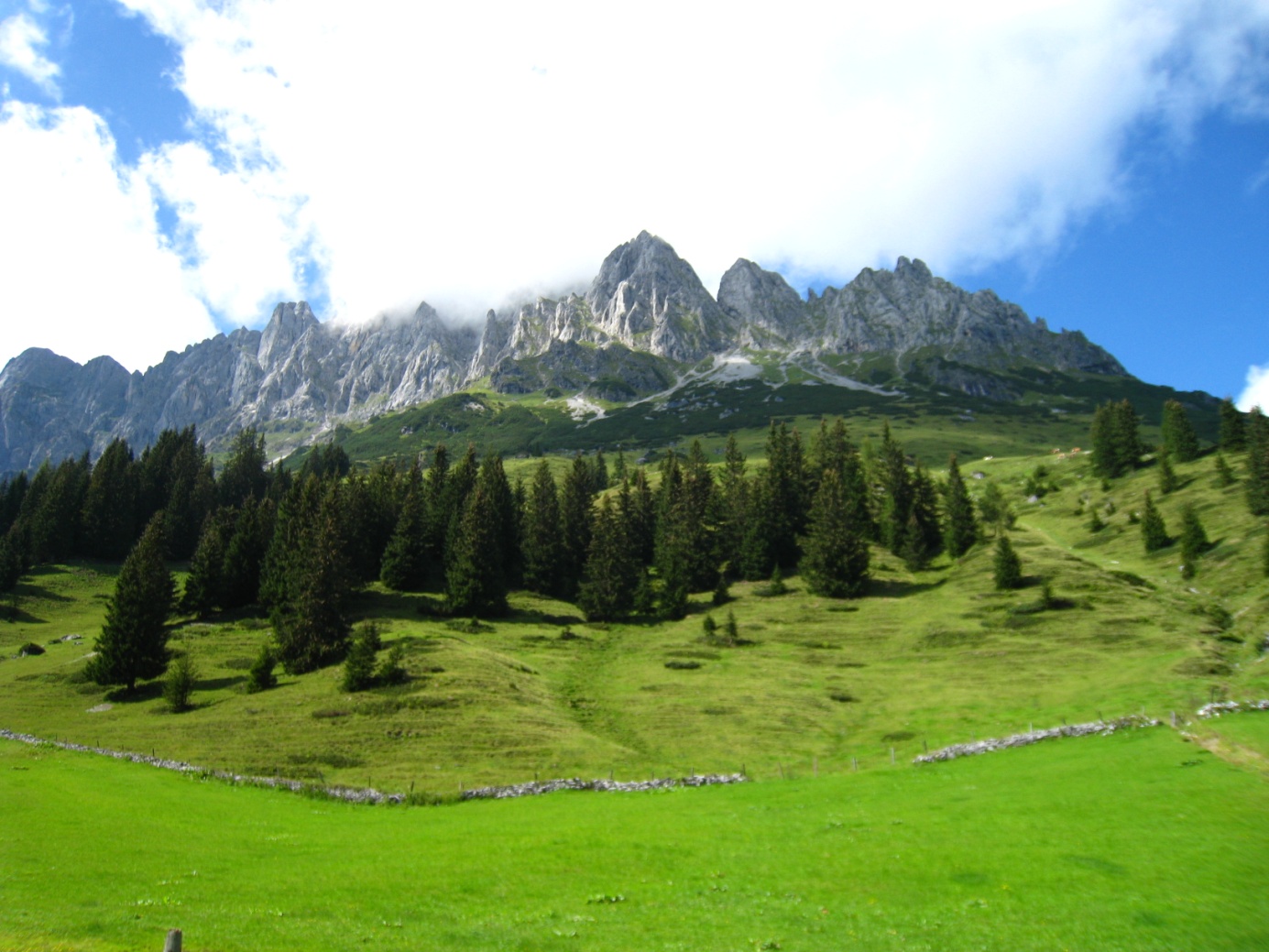 MONTAG 		FrühstücksbuffetMittagessen:		Suppe, Majoranfleisch, Polentaschnitte, Salatbuffet, 					Schwarzwälder-CremeVege:                       		gebratene Polentaschnitte mit Balsamico-ChampignonAbendessen:	Nuss- und Mohnstrudel, Brot, AufstrichDIENSTAG Frühstücksbuffet	Mittagessen:	Suppe, Spiralen mit Kürbissauce, Parmesan, Salatbuffet, TopfengitterkuchenAbendessen:	falsches Cordon bleu, Erdäpfel-VogerlsalatVege:	vegetarischer Burger	MITTWOCHFrühstücksbuffet	„gesundes Frühstück“	Mittagessen:	Suppe, Ananasbraten, Püree, Salatbuffet, BisquitrouladeVege:		Rohnenknödel auf Lauchstreifen mit KrensauceAbendessen:	Gemüselasagne, SalatDONNERSTAG  Frühstücksbuffet			Mittagessen:	Suppe, Curryhuhn mit Kokosmilch, Reis, Salatbuffet, Apfel-Joghurt-SchnitteVege:		MaronirisottoGuten Appetit!				Änderungen vorbehalten!	*Für Informationen über allergene Stoffe wenden Sie sich bitte an  unsere geschulten Mitarbeiter!